Email completed checklist and supporting documents to:  NEPTFirstAidRegulation@health.vic.gov.auDocument titles must match attachments. Incomplete applications may be returned to the applicant.Source referenced forms from the NEPT website at:https://www.health.vic.gov.au/patient-care/non-emergency-patient-transport-licencingContact person for the purposes of the application:Please refer to the Guideline to an application for renewal of a NEPT Service Licence for further guidance.Checklist for an application for renewal of a Non-Emergency Patient Transport (NEPT) licence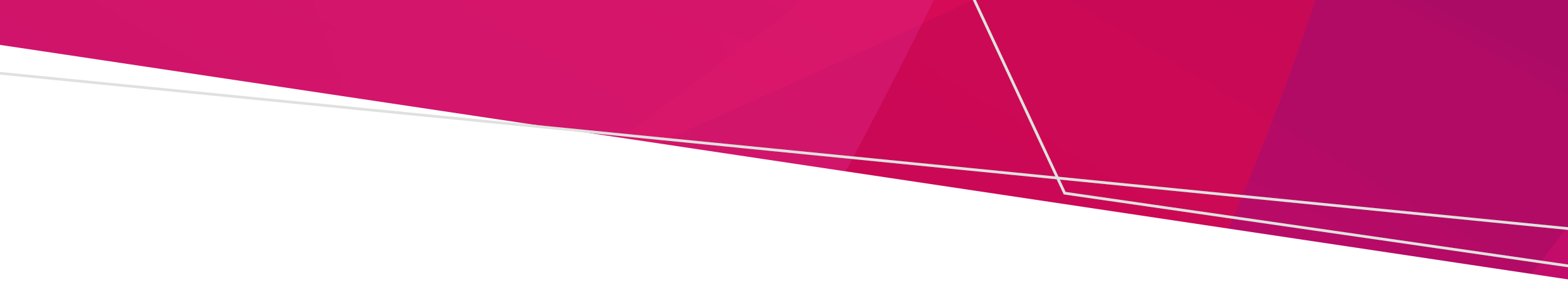 Non-Emergency Patient Transport – Licencing OFFICIALFull name of applicant (person)Name of NEPT licence holder (proprietor of licence) 	     Name of NEPT Service                    *if different from aboveNB: if using a business name, must be registered No.Item QDocument title/comments1ApplicationApplicationApplication1Schedule 4 – Application for the renewal of a NEPT Service Licence (attach the completed Schedule)Payment of prescribed fee as per invoice issued from Department of Health2aPlease provide the appropriate information required for your kind of entity (A., B. or C.)Please provide the appropriate information required for your kind of entity (A., B. or C.)Please provide the appropriate information required for your kind of entity (A., B. or C.)A. Natural person (individual or partnership) A. Natural person (individual or partnership) A. Natural person (individual or partnership) Name, address, contact phone, email. B. Company B. Company B. Company Registered company office detailsAustralian Securities and Investments Commission (ASIC) Full Company Extract obtained in the last 30 daysList of directors, board members or controlling officers form (attach the completed form)If subsidiary company, a company structure chart that shows the relationship between entities.2aC. Incorporated Association or other body corporateC. Incorporated Association or other body corporateC. Incorporated Association or other body corporateCont.Registered office of the incorporated association or body corporateCertificate of Incorporation or other documentsMost recent Annual Report or Annual ReturnList of directors, board members or controlling officers form (attach the completed form)2bFor EACH natural person (individual or partnership), or director or officer of the body corporatewho does or who may exercise control over the NEPT Service (i.e., all persons listed on the List of directors, board members or controlling officers form):For EACH natural person (individual or partnership), or director or officer of the body corporatewho does or who may exercise control over the NEPT Service (i.e., all persons listed on the List of directors, board members or controlling officers form):For EACH natural person (individual or partnership), or director or officer of the body corporatewho does or who may exercise control over the NEPT Service (i.e., all persons listed on the List of directors, board members or controlling officers form):Declaration of fitness and propriety form (attach the completed form)Nationally Coordinated Criminal History Check (Police Check) issued within the past 12 months 3Business NameBusiness NameBusiness NameRegistered Business Name extract (where applicable)4Financial Capacity Financial Capacity Financial Capacity Accountant’s statement form (attach the completed form)5InsuranceInsuranceInsurancePublic Liability certificate of currency (minimum $20m)Professional Indemnity certificate of currency (minimum $20m)6Clinical governanceClinical governanceClinical governanceClinical oversight committee – records of meetings since time of last licence renewalStaff survey results and copy of questions for staff surveys conducted since time of last licence renewalAnnual skills maintenance training schedule since time of last licence renewal 7Quality Assurance and Infection ControlQuality Assurance and Infection ControlQuality Assurance and Infection ControlQuality Assurance Plan-QAP (including associated policies and procedures)Complains management policyComplaints registerInfection control planQAP certificate of accreditation QAP audit report from accrediting bodyNo.Item QDocument title/comments8Reporting and RecordsReporting and RecordsReporting and RecordsRecordsPatient care record template (PCR’s will be reviewed by an Authorised Officer during the site visit)Staff records ComplaintsComplaints management policy Complaint registerSentinel EventsSentinel Event reporting process and critical incident registerOtherCopy of the most recent annual report9Occupational Health and SafetyOccupational Health and SafetyOccupational Health and SafetyOccupational Health & Safety Plan Occupational Health & Safety certificate of accreditation10Vehicles and EquipmentVehicles and EquipmentVehicles and EquipmentCopy of the annual vehicle and equipment maintenance scheduleVehicle Data Sheet (attach the completed data sheet)If you are adding or modifying a vehicle as part of this renewal, for each road vehicle provide a copy of:the vehicle assessment signatory scheme approval certificate OR a photograph of the second stage of manufacture compliance plate and vehicle registration number for each vehicle.Copy of the current Air Operator’s Certificate issued by CASA for each aircraftTo receive this document in another format, email NEPT, First Aid and Investigations <NEPTFirstAidRegulation@health.vic.gov.au>.Authorised and published by the Victorian Government, 1 Treasury Place, Melbourne.© State of Victoria, Australia, Department of Health, February 2024.Available at NEPT <https://www.health.vic.gov.au/patient-care/non-emergency-patient-transport>